V 3 – Korrosion von EisenwolleMaterialien: 		UhrglasChemikalien:		Eisenwolle, demineralisiertes WasserDurchführung: 		Die Eisenwolle wird auf ein Uhrglas gelegt und mit 5-10 Tropfen demineralisierten Wassers beträufelt. Die Beobachtung wird sofort, nach 30 Minuten und am nächsten Tag protokolliert.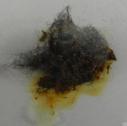 Beobachtung:		Die Eisenwolle wirkt nass. Nach etwa 30 Minuten können leichte rostbraune Stellen festgestellt werden. Nach einem Tag sind starke rostbraune Verfärbungen vorhanden.Deutung:		Die rostbraune Verfärbung zeigt eine deutliche Korrosion des Eisens.Entsorgung:	Die Eisenwolle kann dem Feststoffbehälter zugeführt werden.Literatur:	-GefahrenstoffeGefahrenstoffeGefahrenstoffeGefahrenstoffeGefahrenstoffeGefahrenstoffeGefahrenstoffeGefahrenstoffeGefahrenstoffe---------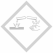 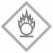 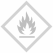 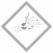 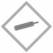 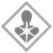 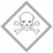 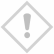 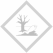 